Решение № 26 от 29 марта 2016 г. О согласовании проекта схемы размещения сезонных (летних) кафе при стационарном предприятии общественного питания на территории Головинского района города Москвы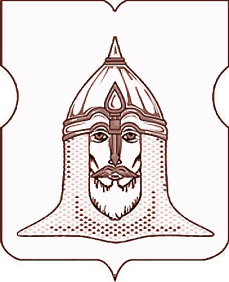 СОВЕТ ДЕПУТАТОВМУНИЦИПАЛЬНОГО ОКРУГА ГОЛОВИНСКИЙРЕШЕНИЕ29.03.2016 года № 26О согласовании проекта схемы размещения сезонных (летних) кафе при стационарном предприятии общественного питания на территории Головинского района города Москвы            В соответствии с пунктом 2 части 5 статьи 1 Закона города Москвы от 11 июля 2012 года № 39 «О наделении органов местного самоуправления муниципальных округов в городе Москве отдельными полномочиями города Москвы», решением муниципального Собрания внутригородского муниципального образования Головинское в городе Москве от 30 октября 2012 года № 84 «Об утверждении Регламента реализации отдельных полномочий города Москвы в сфере размещения некапитальных объектов», согласно постановлению Правительства Москвы от 6 марта 2015 года № 102-ПП «О размещении сезонных (летних) кафе при стационарных предприятиях общественного питания», на основании обращений Префектуры Северного округа города Москвы от 23 марта 2016 года № 6-7-1309/16, поступившее в органы местного самоуправления муниципального округа Головинский 24 марта 2016 года, зарегистрированное за № 7-5-435/16 и от 1 марта 2016 года № 6-7-95/16, поступившее в органы местного самоуправления муниципального округа Головинский                  3 марта 2016 года, зарегистрированное за № 7-5-287/16Советом депутатов принято решение:1.     Согласовать проект схемы размещения сезонных (летних) кафе при стационарном предприятии общественного питания на территории Головинского района города Москвы по следующим адресам:-          Головинское шоссе, д. 5, к. 1;-          Кронштадтский бульвар, д. 7.2.            Администрации муниципального округа Головинский:2.1.     Направить настоящее решение в:-          управу Головинского района города Москвы;-          префектуру Северного административного округа города Москвы;-          Департамент территориальных органов исполнительной власти города Москвы.2.2.          Опубликовать настоящее решение в бюллетене «Московский муниципальный вестник» и разместить на официальном сайте органов местного самоуправления муниципального округа Головинский www.nashe-golovino.ru.3.      Настоящее решение вступает в силу со дня его принятия.4.      Контроль исполнения настоящего решения возложить на главу муниципального округа Головинский - Архипцову Н.В. и председателя Комиссии по защите прав потребителей – депутата Галкину И.А. Главамуниципального округа Головинский                                                            Н.В. Архипцова   